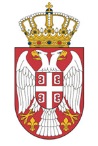 REPUBLIKA SRBIJANARODNA SKUPŠTINAOdbor za obrazovanje, nauku, tehnološki razvoj i informatičko društvo14 Broj : 06-2/353-1529. jul 2015. godineB e o g r a d	Na osnovu člana 70. Poslovnika Narodne skupštineS A Z I V A M25. SEDNICU ODBORA ZA OBRAZOVANjE, NAUKU, TEHNOLOŠKI RAZVOJ I INFORMATIČKO DRUŠTVONARODNE SKUPŠTINEZA SREDU, 29. JUL 2015. GODINE, SA POČETKOM  U 14,00 ČASOVAZa ovu sednicu predlažem sledećiD n e v n i    r e dRAZMATRANjE PREDLOGA ZAKONA O UDžBENICIMA –pojedinostima;RAZMATRANjE PREDLOGA ZAKONA O IZMENAMA ZAKONA O VISOKOM OBRAZOVANjU- u pojedinostima.RAZMATRANjE PREDLOGA ZAKONA O IZMENI ZAKONA O OSNOVAMA SISTEMA OBRAZOVANjA I VASPITANjA- u pojedinostima.	Sednica će se održati u Domu Narodne skupštine, Trg Nikole Pašića 13, u sali IV.	                                                              	ZAMENIK PREDSEDNIKA                                                                            	     prof. dr Ljubiša Stojmirović, s.r.